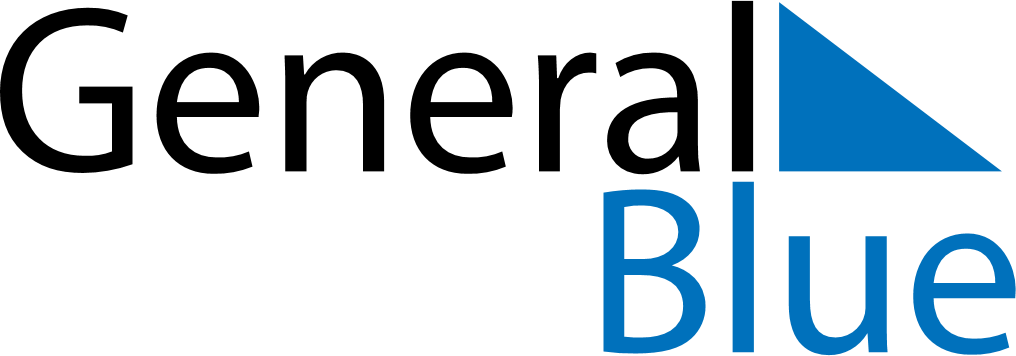 December 2023December 2023December 2023December 2023TanzaniaTanzaniaTanzaniaMondayTuesdayWednesdayThursdayFridaySaturdaySaturdaySunday1223456789910Independence DayIndependence Day111213141516161718192021222323242526272829303031Christmas DayChristmas Day